Príloha č. 12 k vyhláške č. ... /2008 Z. z. VZOR VODIČSKÉHO PREUKAZU Predná strana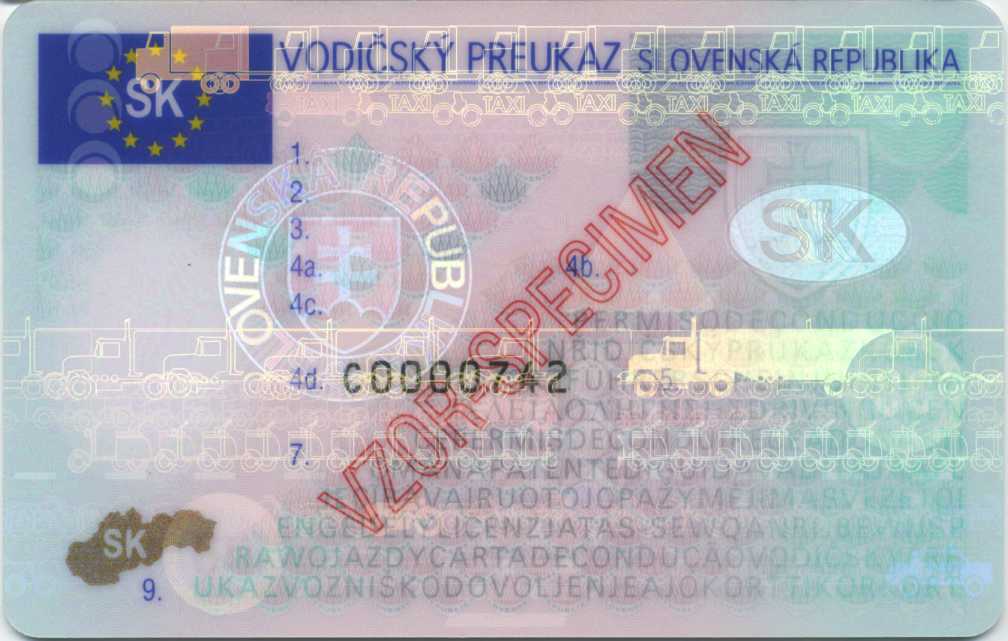 Zadná strana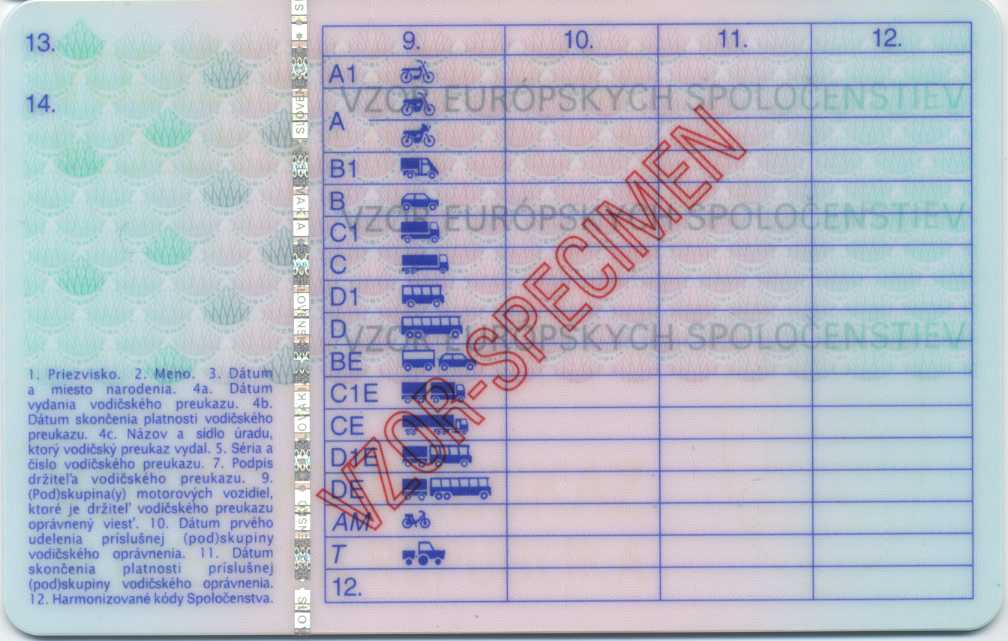 